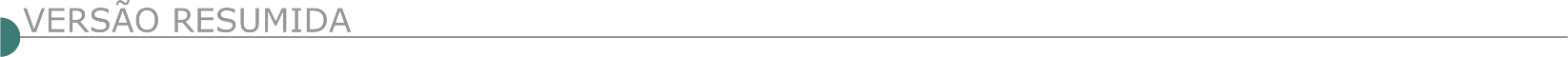 ESTADO DE MINAS GERAIS SAAE BOA ESPERANÇA – MG AVISO TOMADA DE PREÇOS O Serviço Autônomo de Água e Esgoto do município de Boa Esperança - MG, representado pela COMISSÃO DE LICITAÇÕES, torna público, para conhecimento dos interessados, que se encontra aberta a licitação destinada a contratação de empresa para fornecimento de material e prestação de serviços de mão de obra para ampliação do sistema de esgotamento sanitário do Loteamento Residencial Jardim Nova Esperança, com aplicação das legislações correlatas, na modalidade TOMADA DE PREÇOS, forma de execução indireta, pelo regime Empreitada por Preço Global, modalidade técnica e preço, regida pela Lei Federal n° 8.666, de 21 de junho de 1993 e legislação pertinente, que terá recebidos os envelopes contendo a documentação e as propostas na Sala de Licitação do Serviço Autônomo de Água e Esgoto, localizada na Rua Galena, 239, Jardim Alvorada, no Município de Boa Esperança, Estado de Minas Gerais, para processamento no dia 31 de março de 2021, às 08 horas, quando será dado início à abertura da documentação. O Edital e maiores informações poderão ser obtidas de segunda a sexta-feira, no horário comercial das 8h às 11h e das 13h às 17h, no Serviço Autônomo de Água e Esgoto, no endereço Rua Galena, 239, Jardim Alvorada, no Município de Boa Esperança/MG, telefone (35) 3851-1527 ou pelo e-mail comprassaaebes@gmail.com; o edital estará disponível no site www.saae.boaesperanca.mg.gov.br.  PREFEITURA MUNICIPAL DE CAMPO BELO/MG EDITAL DE RETIFICAÇÃO DAABERTURA DA CP 01/2021Edital de Retificação da Abertura da Concorrência Pública 01/2021 da Prefeitura Municipal de Campo Belo. A Presidente da Comissão de Licitação, no uso de suas atribuições e nos termos do edital de licitação na modalidade Concorrência Pública n.º 01/2021 que tem como objeto contratação de empresa para prestação de serviços de mão de obra com fornecimento de materiais para melhora e complementação da construção da obra do Mercado Municipal com implantação do Sistema de SCIP, SPDA, muro de arrimo, placas cimentícias, revestimento cerâmico nos boxes e tratamento das juntas no piso de concreto, conforme recursos financeiros FINISA-CEF, torna público o presente edital de publicação, para constar a alteração da planilha orçamentária, bem como prorrogar a data de abertura para 15/04/2021 às 13:00 horas. As alterações estarão disponíveis no site campobelo.atende.net. Publica-se para conhecimento de todos.  PREFEITURA MUNICIPAL DE CARATINGA/MG EXTRATO DE EDITAL – TOMADA DE PREÇOS 001/2021Objeto: Contratação de empresa especializada para execução da obra de drenagem e pavimentação asfáltica das Ruas Arnaldo da Silva Fernandes, Santo Antônio, Vilas Adelaide e Von Rondon e a Travessa Margarida Teixeira do Município de Caratinga, conforme o CONVÊNIO 1301000765/2020 – SEINFRA. ABERTURA 31/03/2021 as 09h00min. O edital encontra-se à disposição na sede da Prefeitura e no site: www.caratinga.mg.gov.br. Mais informações no (33) 3329-8023 / 8019. Caratinga/MG 11 de março de 2021. Bruno César Veríssimo Gomes– Presidente da CP PREFEITURA MUNICIPAL DE CONGONHAL (MG) - TOMADA DE PREÇOS N° 0001/2021 - processo administrativo n° 0046/2021 Objetivando a contratação de empresa especializada para execução de obra de calçamento em bloquetes sextavados na rua Guilhermina Francisca dos reis – jardim planalto, no Município de Congonhal/MG. As propostas serão recebidas até as 13:30 horas do dia 31 de marco de 2021.  PREFEITURA MUNICIPAL DE CUPARAQUE/MG TOMADA DE PREÇOS Nº 001/2021 Torna pública aos interessados que será realizada licitação, modalidade TOMADA DE PREÇOS Nº 001/2021 sobre o “Menor Preço Global”, contratação de empresa para construção de dois portais e o calçamento em bloquetes, conforme convênio de saída n.º 1301000723/2020/SEINFRA, que entre si celebram o Estado de Minas Gerais, por intermédio da Secretaria de Estado de Infraestrutura e Mobilidade e o Município de Cuparaque/MG. A ser realizado na data 30/03/2021 às 09h30min, na sala de reuniões da Prefeitura, na Avenida Moacir Albuquerque nº 477, Bairro Centro, na Cidade de Cuparaque, Estado de Minas Gerais. O edital encontra se à disposição dos interessados a partir desta data, no horário de 07h00min às 12h00min, no endereço acima, informações através do telefone (0x33) 3262-5130-5131, e no portal transparência da Prefeitura: licitacuparaque2021@gmail.com.  PREFEITURA MUNICIPAL DE IBIRACATU/MG: TP 001/2021A Pref. torna público a abertura do Proc. Licit. 023/2021, TP 001/2021- Contratação de empresa especializada do ramo de engenharia civil para prestação de serviços na pavimentação em bloquetes sextavados em canteiro central e vias do município de Ibiracatu/MG- Credenciamento: 05/04/21 às 09h00min - Abertura da sessão 05/04/21 às 09h15min. e-mail: pmibiracatulicitacao@gmail.com, site: http://www.ibiracatu.mg.gov.br.  PREFEITURA MUNICIPAL DE JURUAIA/MG PRC 81/2021 - TOMADA DE PREÇOS 01/2021 Objeto: Contratação de empresa para execução de obras civis da reprogramação de serviços a executar no Centro de Eventos da Prefeitura Municipal de Juruaia, conforme convênio 878/2014 celebrado entre o MGI e o município de Juruaia com interveniência do Estado de Minas Gerias por intermédio da SEINFRA. Realização: 31/03/2021, na Prefeitura Municipal de Juruaia/MG, na Rua Ana Vitória, 135, centro. A abertura dos envelopes será às 13h30min na sala de licitações. O edital na íntegra será disponibilizado no site www.juruaia.mg.gov.br para conhecimento dos interessados. Dúvidas poderão ser esclarecidas através do e-mail: licitacao@juruaia.mg.gov.br ou pelo telefone (35) 3553- 1211. Publica-se. Álvaro Mariano Junior - Prefeito Municipal, Paulo Roberto d PREFEITURA MUNICIPAL DE MARTINHO CAMPOS/MG. AVISO DE LICITAÇÃO. PROCESSO LICITATÓRIO Nº 018/2021 TOMADA DE PREÇOS Nº 002/2021. Contratação de empresa especializada em construção civil para execução da obra de reforma e ampliação da Unidade Básica de Saúde Indígena localização na Comunidade do Capão do Zezinho. Prazo para cadastro até 26/03/2021. Data da Sessão: 31 de março de 2021 as 13:00 horas. O edital e seus anexos estão disponíveis no site: www.martinhocampos.mg.gov.br. Maiores informações: (37)3524-1273. TOMADA DE PREÇOS Nº 001/2021 PROCESSO LICITATÓRIO Nº 004/2021. Objeto: Contratação de empresa para prestação de serviço de limpeza urbana. Fica marcada para o dia 17 de março de 2021 as 13:00 horas a Sessão de Abertura e Julgamento das Propostas Comerciais das empresas habilitadas. Maiores informações: (37)3524-1273. PREFEITURA MUNICIPAL DE MURIAÉ AVISOS DE LICITAÇÃO CONCORRÊNCIA PÚBLICA Nº 2/2021 REQUISITANTE: SECRETARIA MUNICIPAL DE OBRAS PÚBLICAS - OBJETO: REGISTRO DE PREÇO PARA EVENTUAL PRESTAÇÃO DE SERVIÇO COM O FORNECIMENTO DE MATERIAIS PARA MANUTENÇÃO PREVENTIVA E CORRETIVA EM PRÉDIOS E PRAÇAS PÚBLICAS, ALÉM DE EXECUÇÃO DE OBRAS DE INFRAESTRUTURA E CONTENÇÃO DE ENCOSTAS CORRETIVAS E PREVENTIVAS DE BAIXA COMPLEXIDADE QUE SE FIZEREM NECESSÁRIA PARA ATENDER DEMADAS DO MUNICIPIO DE MURIAÉ. - ABERTURA DA SESSÃO DE LICITAÇÃO DIA 14/04/2021 ÀS 08:30 HORAS NA SALA DE REUNIÕES DO DEPTO. DE LICITAÇÕES, SITUADO NA AV. MAESTRO SANSÃO, 236, 3º ANDAR, ED. CENTRO ADMINISTRATIVO "PRES. TANCREDO NEVES", CENTRO, MURIAÉ, MG - O EDITAL PODERÁ SER OBTIDO NO SITE WWW.MURIAE.MG.GOV.BR E NO DEPTO. DE LICITAÇÕES, NO HORÁRIO DE 13H ÀS 17H - MAIORES INFORMAÇÕES PELO TELEFONE (32) 3696-3317. PREFEITURA MUNICIPAL DE OLIVEIRA – AVISO DE EDITAL DO PROCESSO LICITATÓRIO Nº 055/2021 – TOMADA DE PREÇOS Nº 005/2021 MENOR PREÇO GLOBAL. Objeto: contratação de empresa especializada para execução de obra de drenagem nas Ruas Belo Horizonte, Elias Miguel e Valquíria Ferreira Lobato, e obra de pavimentação em CBUQ em parte das Ruas Elias Miguel e Valquíria Ferreira Lobato, mediante solicitação da Secretaria Municipal de Obras e Serviços Urbanos, conforme memorial descritivo. Abertura em05/04/2021, às 13h00min. Edital em www.oliveira.atende.net.  PREFEITURA MUNICIPAL DE OLIVEIRA – AVISO DE EDITAL DO PROCESSO LICITATÓRIO Nº 048/2021 – TOMADA DE PREÇOS Nº 002/2021 MENOR PREÇO GLOBAL. Objeto: contratação de empresa especializada para execução de reforma em ponte sobre o Rio Jacaré (Ponte de Ferro), mediante solicitação da Secretaria Municipal de Obras e Serviços Urbanos, conforme memorial descritivo. Abertura em 01/04/2021, às 13h00min. Edital em www.oliveira.atende.net.  PREFEITURA MUNICIPAL DE PARÁ DE MINAS-MG - 3.º ADENDO A TOMADA DE PREÇOS 001/2021 – PRC Nº 0026/21. O Presidente Suplente da CPL do Município de Pará de Minas-MG, vem através deste, comunicar aos interessados a proposição do 3.º Adendo a Tomada de Preços 001/2021 – PRC Nº 0026/21, objeto: Contratação de empresa para construção de praça no bairro Recanto da Lagoa. Nova data para abertura da sessão: 06/04/2021, às 14:00 horas. O Adendo encontra-se disponível na íntegra no site http:// transparencia.parademinas.mg.gov.br. PREFEITURA MUNICIPAL DE PERDIGÃO AVISO DE LICITAÇÃO TOMADA DE PREÇOS Nº 2/2021Torna público a abertura do Processo Licitatório nº: 000016/2021, Tomada de Preço nº: 000002/2021. Objeto: Contratação de Empresa Especializada Para Construção e Instalação de Passarela Na Ponte Ribeirão Perdigão Que Liga os Bairros Centro e Novo Horizonte Em Perdigão/MG. Entrega dos Envelopes: 29/03/2021 às 08:30. Mais informações pelo e-mail: licitacao@perdigao.mg.gov.br ou Website: https://perdigao.mg.gov.br/arquivo/licitacoes.  PREFEITURA MUNICIPAL DE PIRACEMA - MG -TOMADA DE PREÇO Nº. 002/2021. Objeto: CONTRATAÇÃO DE EMPRESA ESPECIALIZADA PARA CONSTRUCÃO DE QUATRO SALAS ANEXAS NA ESCOLA MUNICIPAL PINGO DE GENTE, conforme projeto básico anexo a este edital, incluindo o fornecimento de materiais, equipamentos e mão-de-obra. As obras incluem o fornecimento de materiais, equipamentos e mão de obra. Tipo: menor preço GLOBAL. Abertura da documentação: 26/03/2021, às 10 horas, na sede da Prefeitura situada à Praça José Ribeiro de Assis, n.º 42, Centro, Piracema - MG. Aquisição do edital através do site: www.piracema.mg.gov.br e informações através do e-mail licitacao@piracema.mg.gov.br. PREFEITURA MUNICIPAL DE RIO CASCA AVISO DE LICITAÇÃO TOMADA DE PREÇOS Nº 2/2021 A Prefeitura Municipal de Rio Casca, torna público que fará realizar licitação na Modalidade de Tomada de Preço nº002/2021 no dia 30 de março de 2021 às 09:00 h, para Contratação de empresa para reconstrução de ponte em concreto armado no Comunidade dos Starling, zona rural do município de Rio Casca -MG, conforme REC-MG-3154903- 20200601-01, firmado com o Ministério da Integração Nacional. Maiores informações poderão ser obtidas pelo telefone do setor de licitações 31 38711545.  PREFEITURA MUNICIPAL DE RIACHINHO/MG - PREGÃO PRESENCIAL 014/2021- Aviso de Licitação- Processo 036/2021Objeto: Aquisição de peças e acessórios. Data de Abertura e julgamento: dia 29/03/2021 as 11:00hs. Edital: www.riachinho.mg.gov.br. Riachinho-MG, 12/03/2021. Suely Aparecida Nunes Silva - Pregoeira. PREFEITURA MUNICIPAL DE RIACHINHO/MG - PREGÃO PRESENCIAL 015/2021- Aviso de Licitação- Processo 037/2021-Objeto: Licitação exclusiva para Microempresas e empresas de pequeno porte para aquisição de óleos e lubrificantes. Dia 30/03/2021 as 08:00hs. Edital: www.riachinho.mg.gov.br.  ESTADO DA BAHIA EMBASA – AVISO DA LICITAÇÃO Nº 030/21 - EMPRESA BAIANA DE ÁGUAS E SANEAMENTO S.A.A Embasa torna público que realizará a LICITAÇÃO n.º 030/21, processada de acordo com as disposições da Lei nº 13.303/2016, Lei complementar 123/2006 e Regulamento Interno de Licitações e Contratos da EMBASA. Objeto: EXECUÇÃO DA COMPLEMENTAÇÃO DAS OBRAS DE AMPLIAÇÃO DO SISTEMA DE ABASTECIMENTO DE ÁGUA DE CAMAÇARI, BAHIA. Disputa: 20/05/2021 às 09:00. (Horário de Brasília-DF). Recursos Financeiros: FGTS/PRÓPRIS. O Edital e seus anexos encontram-se disponíveis para download no site http://www.licitacoes-e.com.br/. (Licitação BB nº: 861397). O cadastro da proposta deverá ser feito no site http://www.licitacoes-e.com.br/, antes da abertura da sessão pública. Informações através do e-mail: plc.esclarecimentos@embasa.ba.gov.br ou por telefone: (71) 3372-4756/4764. Salvador, 15 de março de 2021 - Carlos Luís Lessa e Silva - Presidente da Comissão. COMPANHIA DAS DOCAS DO ESTADO DA BAHIA - AVISO DE LICITAÇÃO CODEBA Nº 1/2021OBJETO: Obra de construção da Central de Resíduos Sólidos para o Porto Organizado de Ilhéus - Ba. DISPONIBILIZAÇÃO DO EDITAL e ENTREGA DAS PROPOSTAS: a partir de 16/12/2020, às 15h; ABERTURA DAS PROPOSTAS: 15/01/2021, às 09h30, INÍCIO DA SESSÃO DE LANCES: 15/01/2021, às 10h (HORÁRIO DE BRASÍLIA), no site www.licitacoes-e.com.br. Informações pelos telefones (71) 3320-1192 ou 3320-1250, no horário das 8h às 12h e das 13h às 17h, ou pelo endereço eletrônico copel@codeba.com.br.AVISO DE LICITAÇÃO CODEBA Nº 2/2021 OBJETO: Obra de construção da Central de Resíduos Sólidos para o Porto Organizado de Ilhéus - Ba. Valor estimado: R$ 403.782,28. DISPONIBILIZAÇÃO DO EDITAL e ENTREGA DAS PROPOSTAS: a partir de 12/03/2020, às 15h; Acolhimento das Propostas: até 05/04/2021, às 09h30, INÍCIO DA SESSÃO DE LANCES: 05/04/2021, às 10h (HORÁRIO DE BRASÍLIA), no site www.licitacoes-e.com.br, Licitação nº 861529. Informações pelos telefones (71) 3320-1192 ou 3320-1313, no horário das 8h às 12h e das 13h às 17h, ou pelo endereço eletrônico copel@codeba.com.br.  PREFEITURA MUNICIPAL DE UBAITABA AVISOS DE LICITAÇÃO PREGÃO ELETRÔNICO Nº 4/2021 O município de Ubaitaba-BA torna público aos interessados a realização das Licitações: PREGÃO ELETRÔNICO Nº 004/2021: Objeto: CONTRATAÇÃO DE EMPRESA PARA FORNECIMENTO DE MÃO DE OBRA ESPECIALIZADA EM CONSTRUÇÃO CIVIL PARA ATENDER A DIVERSAS SECRETARIAS. Data de abertura 24/03/2021, às 08h00.PREGÃO ELETRÔNICO Nº 5/2021 Objeto: CONTRATAÇÃO DE EMPRESA PARA CONSERTO DE CALÇAMENTO DE PARALELEPÍPEDOS DAS RUAS MUNICIPAIS. Data de abertura 24/03/2021, às 09h. Por meio do site: www.licitacoes-e.com.br por meio do site: www.licitacoese.com.br. Informações no endereço: Rua Rafael Oliveira, Centro, s/n, Prefeitura Municipal de Ubaitaba no horário das 08h às 14h, de segunda a sexta. Editais, anexos e eventuais alterações, disponíveis no endereço eletrônico: https://www.licitacoese.com.br/aop/index.jsp. ESTADO DE GOIÁS PREFEITURA MUNICIPAL DE GOIÂNIA SECRETARIA MUNICIPAL DE COMUNICAÇÃO AVISO DE LICITAÇÃO CONCORRÊNCIA PÚBLICA Nº 1/2021 O MUNICÍPIO DE GOIÂNIA, mediante solicitação da Secretaria Municipal de Planejamento Urbano e Habitação - SEPLANH, através da Secretaria Municipal de Administração, bem como pela titular da Pasta, designada pelo Decreto Municipal nº 006/2021, torna público aos interessados, que no dia 20 de abril de 2021, às 09:00 horas (horário de Brasília-DF), far-se-á a abertura da licitação referente a CONCO R R Ê N C I A PÚBLICA N.º 001/2021, do tipo MENOR PREÇO, conforme processo nº 33980/2020, cujo objeto é a "Contratação de serviços técnicos especializados de engenharia para execução de Intervenção e Requalificação Paisagística da Avenida Castelo Branco trecho entre a Praça Ciro Lisita no Setor Coimbra e o trevo com a Rodovia GO - 060 no Setor Capuava, compreendendo aproximadamente 6,2 km de extensão, na cidade de Goiânia - GO, em atendimento a Secretaria Municipal de Planejamento Urbano e Habitação - SEPLANH, proveniente de Fonte de Recurso 190 - Operações de Crédito Internas e 627 - recurso diretamente arrecadado no FMGCMG, conforme especificações constantes no Edital e seus anexos", na sala de licitação da Secretaria Municipal de Administração - SEMAD da Prefeitura de Goiânia, no endereço Palácio das Campinas - Venerando de Freitas Borges (Paço Municipal) Avenida do Cerrado nº 999, Bloco B, Térreo. Park Lozandes - Goiânia - GO - CEP: 74884-900 Fone: (62) 3524-6320, e-mail: comissãosemad@goiania.go.gov.br. O edital estará disponível no protocolo da SEMAD no endereço acima citado ou por meio eletrônico no site www.goiania.go.gov.br. ESTADO DO MARANHÃO PREFEITURA MUNICIPAL DE ITAPECURU - MIRIM - AVISO DE LICITAÇÃO CONCORRÊNCIA N° 1/2021-PMIM PROCESSO ADMINISTRATIVO Nº001/2021O Município de Itapecuru Mirim - MA, através da Comissão Permanente de Licitação, torna público que realizará às 09h00min do dia 13 de abril de 2021, CONCORRÊNCIA, do tipo MENOR PREÇO, no regime de EMPREITADA POR PREÇO GLOBAL, para o registro de preços para a contratação de empresa especializada para prestação de serviços relacionados à coleta, transporte e destinação final de resíduos sólidos urbanos do município de Itapecuru Mirim - MA, na forma da Lei Federal nº 8.666/1993 e Complementar nº 123/2006, alterada pela Lei Complementar nº 147/2014 e demais normas pertinentes à espécie. O Edital poderá ser consultado gratuitamente ou retirado diretamente ou pelo e-mail da CPL, cplitapecuruma@gmail.com na sala da Comissão Permanente de Licitação - CPL, no Prédio da Prefeitura Municipal, localizado na Praça Gomes de Souza, s/n, Centro, Itapecuru Mirim, de segunda a sexta-feira, no horário de expediente da CPL das 8h às 12h e das 14 às 18h-Itapecuru Mirim (MA), 08 de março de 2021. PREFEITURA MUNICIPAL DE ANANINDEUA - AVISO DE LICITAÇÃO CONCORRÊNCIA Nº 2021-003 SESAN/PMA ÓRGÃO: SECRETARIA MUNICIPAL DE SANEAMENTO E INFRAESTRUTURA-SESAN/PREFEITURA MUNICIPAL DE ANANINDEUA-PMA. OBJETO: CONTRATAÇÃO DE EMPRESA ESPECIALIZADA PARA EXECUÇÃO DA SEGUNDA ETAPA DE CONSTRUÇÃO DO ESTÁDIO MUNICIPAL DE ANANINDEUA, REFERENTE AOS CONTRATOS DE REPASSE Nº 198.653-69/2006, 231.068- 83/2007, 265.769-81/2008, 368.783-45/2011, 372.485-13/2011, 386.504-47/2012, CONVÊNIO 006/2020 SEPLAD, NO MUNICÍPIO DE ANANINDEUA. Data da Abertura: 13 de abril DE 2021. Hora da Abertura: 09h00mm (Hora Local). Local da Abertura: Sala de reuniões da Comissão Permanente de Licitação, localizada na sede da Prefeitura Municipal de Ananindeua/PMA, situada à Rodovia BR 316, KM 08, Av. Magalhães Barata nº 1515, Centro, Município de Ananindeua, Estado do Pará. Edital e Informações: Das 08h00mm às 13h00mm, na CPL/PMA, situada no mesmo endereço supracitado, onde o Edital poderá ser obtido isento de qualquer taxa, mediante gravação em CD virgem, fornecido pelo interessado que se identificar.ESTADO DE MATO GROSSO PREFEITURA MUNICIPAL DE GAÚCHA DO NORTE AVISO DE LICITAÇÃO CONCORRÊNCIA N° 1/2021 PROCEDIMENTO ADMINISTRATIVO Nº 013/2021 EDITAL Nº 001/2021. O Município Gaúcha do Norte/MT, por meio de sua Presidente da Comissão Permanente de licitação, torna público o Concorrência para Contratação de empresa na execução de obras de conservação e recapeamento asfáltico das ruas do município conforme solicitado pela secretaria municipal de Obras, que será realizado no dia 29 de março de 2021 às 08h00min (Horário de Cuiabá/MT) na sala de licitações. Este pregão será regido pela Lei nº. 8.666/93, suas alterações e demais disposições aplicáveis. A retirada do edital será disponibilizada na sede do espaço municipal das 07h00min às 11h00min e 13h00min as 17h00min, ou no site www.gauchadonorte.mt.gov.br e no e-mail licitacaogauchadonorte@gmail.com.ESTADO DO PARÁ PREFEITURA MUNICIPAL DE ANANINDEUA AVISO DE LICITAÇÃO CONCORRÊNCIA Nº 2021-003 SESAN/PMA ÓRGÃO: SECRETARIA MUNICIPAL DE SANEAMENTO E INFRAESTRUTURA-SESAN/PREFEITURA MUNICIPAL DE ANANINDEUA-PMA. OBJETO: CONTRATAÇÃO DE EMPRESA ESPECIALIZADA PARA EXECUÇÃO DA SEGUNDA ETAPA DE CONSTRUÇÃO DO ESTÁDIO MUNICIPAL DE ANANINDEUA, REFERENTE AOS CONTRATOS DE REPASSE Nº 198.653-69/2006, 231.068- 83/2007, 265.769-81/2008, 368.783-45/2011, 372.485-13/2011, 386.504-47/2012, CONVÊNIO 006/2020 SEPLAD, NO MUNICÍPIO DE ANANINDEUA. Data da Abertura: 13 de abril DE 2021. Hora da Abertura: 09h00mm (Hora Local). Local da Abertura: Sala de reuniões da Comissão Permanente de Licitação, localizada na sede da Prefeitura Municipal de Ananindeua/PMA, situada à Rodovia BR 316, KM 08, Av. Magalhães Barata nº 1515, Centro, Município de Ananindeua, Estado do Pará. Edital e Informações: Das 08h00mm às 13h00mm, na CPL/PMA, situada no mesmo endereço supracitado, onde o Edital poderá ser obtido isento de qualquer taxa, mediante gravação em CD virgem, fornecido pelo interessado que se identificar. PREFEITURA MUNICIPAL DE BELÉM SECRETARIA MUNICIPAL DE COORDENAÇÃO GERAL DO PLANEJAMENTO E GESTÃO AVISO DE LICITAÇÃO Data: 11/03/2021 Contrato de Empréstimo n o 3303-OC/BR Edital no 01/2021O Município de Belém recebeu um empréstimo do Banco Interamericano de Desenvolvimento (doravante denominado "Banco"), em diversas moedas, no montante de US$ 71.800.000,00 (setenta e um milhões e oitocentos mil dólares) para o financiamento do Programa de Saneamento Básico da Bacia da Estrada Nova - PROMABEN II, e pretende aplicar parte dos recursos em pagamentos decorrentes do contrato para Construção de Unidades Habitacionais e Comerciais para Reassentamento de Famílias Vulneráveis. A licitação está aberta a todos os Concorrentes oriundos de países elegíveis do Banco. 2. A Unidade Coordenadora do Programa de Saneamento Básico da Bacia da Estrada Nova - UCP/PROMABEN, vinculada ao Município de Belém, doravante denominado Contratante convida os interessados a se habilitarem e apresentarem propostas para a Construção de Unidades Habitacionais e Comerciais para Reassentamento de Famílias Vulneráveis. 3. O Edital está disponível exclusiva e gratuitamente nos sítios: www.belem.pa.gov.br/promaben/licitacoes-promaben/ www.belem.pa.gov.br (Editais/Licitações/Segep). Os interessados poderão obter maiores informações através do e-mail comissaoespecialpromaben@gmail.com. 4. As propostas deverão ser enviadas em formato Adobe, com seguridade de "não edição" de documento e assegurado mediante chave eletrônica, a qual será informada na sessão pública por meio de videoconferência, conforme os dados constantes no Edital, acompanhadas de Garantia de Proposta no valor de R$ 331.012,06 (trezentos e trinta e um mil, doze reais e seis centavos) e serão abertas imediatamente após, na presença dos interessados na cerimônia de abertura. 5. Prazo para envio das propostas por correio eletrônico comissaoespecialpromaben@gmail.com, até o dia 13/04/2021, às 09:30h. 6. O Concorrente poderá apresentar proposta individualmente ou como participante de um Joint-Venture e/ou Consórcio. PREFEITURA MUNICIPAL DE CANAÃ DOS CARAJÁS - AVISO DE ALTERAÇÃO A PREFEITURA MUNICIPAL DE CANAÃ DOS CARAJÁS, POR MEIO DA COMISSÃO PERMANENTE DE LICITAÇÃO, COMUNICA QUE FORA ADITIVADO O EDITAL DE LICITAÇÃO REFERENTE AO O PROCESSO LICITATÓRIO Nº 023/2021/PMCC - MODALIDADE: TOMADA DE PREÇO N° 001/2021/CPL. Objeto: Contratação de empresa especializada em obra de arte especial, para construção de uma ponte de concreto armado medindo 24,00 metros lineares, na estrada vicinal VS Flor da Mata, divisa com a VS Três Colchete, sobre o rio Plaquê no município de Água Azul do Norte, acesso principal ao Município de Canaã dos Carajás, Estado do Pará, sendo disponibilizado o aditivo na integra, para consulta e baixa (download) no sitio http://www.canaadoscarajas.pa.gov.br/geoobras/. Por fim, informa-se que fora redesignada a data de início do certame para o dia 29 de março de 2021, às 08h: 00min.ESTADO DO PARANÁ PREFEITURA MUNICIPAL DE PARANAGUÁ AVISO DE LICITAÇÃO CONCORRÊNCIA PÚBLICA Nº 3/2021 OBJETO: A Prefeitura do Município de Paranaguá-PR, através da Comissão Especial de Licitação torna público que fará realizar, às 09:00 (nove) horas do dia 14 (quatorze) de abril de 2021, na Rua Júlia da Costa, nº 322, na Sala de Reuniões do Departamento de Licitações e Suprimentos - Palácio São José, Concorrência Pública para: "Contratação de empresa especializada para a execução de obras de pavimentação em C.A.U.Q. denso e outros serviços (passeio em concreto alisado e reguado com rampas de acessibilidade, meio fio com sarjeta, sinalização viária de trânsito, drenagem, serviços complementares, entre outros constantes na Planilha de Serviços), na extensão total de 5.069,20 metros de vias urbanas municipais, com área total a ser pavimentada de 34.613,35m2, situadas nos bairros Jardim Paranaguá, Vila dos Comerciários e Parque São João, conforme condições, quantidades e exigências estabelecidas neste Edital e seus anexos e nas especificações técnicas contidas nos Memoriais Descritivos, Cronograma Físico- Financeiro, Planilha de Quantitativo, Projetos Técnicos e demais documentos técnicos que compõem o Edital, bem como as normas técnicas aplicáveis" VALOR MÁXIMO: R$ 8.359.563,46 (oito milhões, trezentos e cinquenta e nove mil, quinhentos e sessenta e três reais e quarenta e seis centavos). O inteiro teor do edital e seus anexos, poderá ser retirada no seguinte endereço: Rua Júlia da Costa, 322, CEP 83.203-060 Paranaguá/PR, telefone (41) 3420-6003, no horário das 08:00 às 11:00 e das 13:00 às 18:00 horas, ou através do site: www.paranagua.pr.gov.br (Portal da Transparência - Suprimentos - Compras - Licitações). Informações adicionais, dúvidas e pedidos de esclarecimentos, deverão ser dirigidos à Comissão Permanente de Licitação no endereço acima mencionado, através do e-mail: cpl@paranagua.pr.gov.br ou pelo telefone 41-3420-6003.ESTADO DO PIAUÍSECRETARIA DA EDUCAÇÃO E CULTURA AVISO DE LICITAÇÃO RDC Nº 5/2021 O Estado do Piauí, através da Secretaria de Estado da Educação - SEDUC/PI dá ciência a todos os interessados que realizará o RDC nº 05/2021, Processo Administrativo SEI nº 00011.006956/2021-29, do tipo maior desconto por item, regida pela Lei Federal nº 12.462/2011, Decreto Federal nº 7.581/2011, Medida Provisória nº 961/2020, Lei Complementar n° 123/2006, Lei 8.666/93 e Decreto Estadual n° 16.212/2015. Objeto: Construção de 01 (uma) Escola Nova, no município de São José do Peixe-PI. Fonte de Recursos: 100 (Tesouro Estadual/FUNDEF); Valor Estimado: R$ 3.100.652,58 (três milhões, cem mil e seiscentos e cinquenta e dois reais e cinquenta e oito centavos). Datas e Horários (Brasília/DF): Abertura de Propostas (13/04/2021, 09h30min); Edital: www.comprasgovernamentais.gov.br - (UASG: 925478), www.tce.pi.gov.br e www.seduc.pi.gov.br/licitacoes.  Informações: Telefone: (86) 3216-3239, licitacao.seducpi@gmail.com. ESTADO DO RIO GRANDE DO SUL PREFEITURA MUNICIPAL DE GARIBALDI AVISO DE LICITAÇÃO CONCORRÊNCIA Nº 2/2021 O Município de Garibaldi torna público a realização da Concorrência nº 002/2021. Objeto: Contratação de empresa para execução de obra de pavimentação com paralelepípedo de basalto na Rua Barão do Triunfo- Etapa 1, de acordo com Contrato de Repasse nº 888067/2019/CAIXA. Data de realização: dia 19/04/2021, às 8h30min. Informações pelo fone: (54) 3462-8230 ou no site: www.garibaldi.rs.gov.br.  PREFEITURA MUNICIPAL DE GRAVATAÍ SECRETARIA MUNICIPAL DA FAZENDA AVISO DE ALTERAÇÃO CONCORRÊNCIA PÚBLICA Nº 1/2021 Objeto: Contratação de empresa para serviços de coleta de lixo domiciliar e recolhimento de animais mortos em todo o território municipal; Abertura: 14/04/2021, às 10 horas; Sessão: Rua Antonio Donga, 53, Centro, Gravataí/RS; Tipo de licitação: menor preço global. O edital e seus anexos encontram-se disponíveis no site www.gravatai.atende.net. PREFEITURA MUNICIPAL DE SANTO ÂNGELO AVISO DE REAGENDAMENTO CONCORRÊNCIA Nº 1/2021O município de Santo Ângelo Comunica o reagendamento da Concorrência cujo objeto é: Item 01 - Pavimentação Asfáltica da Rua Estilac Leal no Município de Santo Ângelo com recursos Provenientes do contrato de repasse OGU 891433/2019. Devido a alteração na planilha orçamentária, para o dia 16/04/2021, Protocolo dos envelopes: até as 09:15h - 16/04/2021. Abertura: às 09:30h da mesma data. Informações poderão ser obtidas no Setor de Licitações, na Rua Antunes Ribas, 1096, Tel/Fax:(55)3312-0136 ou email licitacao@santoangelo.rs.gov.br. Os editais também poderão ser acessados através do sítio: www.santoangelo.rs.gov.br. PREFEITURA MUNICIPAL DE VIAMÃO - AVISO DE LICITAÇÃO CONCORRENCIA Nº 3/2021 O Prefeito Municipal de Viamão comunica que será realizada licitação para contratação de empresa para serviços de coleta e transporte de resíduos sólidos domiciliares, que ocorrera dia 13/04/2021, as 14h30, conforme Edital 31/2021, a disposição no portal da transparência no site www.viamao.rs.gov.br.ESTADO DO RIO DE JANEIRO PREFEITURA MUNICIPAL DE RESENDE CONCORRÊNCIA PÚBLICA Nº 1/2021 Objeto: Pavimentação, drenagem e calçada do corredor Oeste, conforme Edital. Data/Hora: 19/04/2021 às 13:00horas. Processo Administrativo n°: 4.221/2021. Editais disponíveis site: http://www.resende.rj.gov.br/blogtransparencia. Pregão eletrônico no site do Banco do Brasil. Contato: e-mail: editais.resende@gmail.com ou tel.: (024) 3354-4625. ESTADO DE SÃO PAULO PREFEITURA MUNICIPAL DA ESTÂNCIA TURÍSTICA DE ITU - AVISO DE LICITAÇÃO CONCORRÊNCIA Nº 05/2021Contratação de empresa de engenharia para execução de obra de infraestrutura viária e mobilidade urbana em vias do Município de Itu/SP - Pavimentação da Viela entre a Praça Periscópio e a Avenida Hemógenes Brenha Ribeiro. A Secretaria Municipal de Planejamento, Habitação e Gestão de Projetos informa a quem possa interessar que se encontra aberta a Concorrência nº 05/2021, para o objeto acima descrito. Os envelopes contendo a documentação e proposta comercial deverão ser entregues até o dia 15/04/2021, às 08h30, sendo a abertura às 09h00 do mesmo dia. O Edital completo está à disposição para consulta e impressão no site da Prefeitura: www.itu.sp.gov.br. Caso prefira obter cópia do edital diretamente na Prefeitura o interessado deverá trazer o CD para reprodução do mesmo, no horário das 08h00 às 12h00 e das 13h00 às 16h00, exclusivamente no Departamento Central de Compras, sito na Av. Itu 400 Anos, nº 111, Bairro Itu Novo Centro, Itu/SP. Obs. 1) não será enviado o Edital pelo correio. 2) Não serão prestadas informações por telefone, fax, e-mail. Itu, 12/03/2021 - Plínio Bernardi Júnior - Secretário Municipal de Planejamento, Habitação e Gestão de Projetos.EMPRESA BRASILEIRA DE INFRAESTRUTURA AEROPORTUÁRIA DIRETORIA DE SOLUÇÕES JURÍDICAS E ADMINISTRATIVAS SUPERINTENDÊNCIA DE ADMINISTRAÇÃO GERÊNCIA DE LOGÍSTICA ADMINISTRATIVA - AVISO DE LICITAÇÃO PROCESSO: LICITAÇÃO Nº 156/ADLI-5/SBLO/2020. Objeto resumido: "Contratação dos serviços para execução de 6.500m² de ranhuras (grooving), no pavimento da pista de pouso e decolagem do Aeroporto de Londrina/PR ". Abertura: Em 06 de abril de 2021, às 09h00. Edital: www.infraero.gov.br no ícone Licitações. Informações: licitasp@infraero.gov.br; (11)5033-6019.